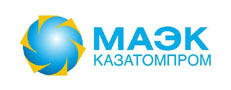 ПОЛИТИКА___________________________________________________________________________ПРОТИВОДЕЙСТВИЯ КОРРУПЦИИВ ТОО «МАЭК-КАЗАТОМПРОМ»ВНД ЮД-08-2022Товарищество с ограниченной ответственностью«Мангистауский атомный энергетический комбинат-Казатомпром»г. АқтауПредисловиеРАЗРАБОТАН И ВНЕСЕН юридическом департаментом ТОО «МАЭК-Казатомпром».УТВЕРЖДЕН И ВВЕДЕН В ДЕЙСТВИЕ Приказом Генерального директора ТОО «МАЭК-Казатомпром» от 01.08.2022 года № 78. СРОК ПЕРВОЙ ПРОВЕРКИ                                                                          2023 г.ПЕРИОДИЧНОСТЬ ПРОВЕРКИ                                                                    1 годНастоящий положение является основополагающим внутренним документом Товарищества, регламентирующим основные принципы, подходы и требования к организации внутреннего контроля в целях противодействия коррупции в Товарищества, определяет управленческие и организационные основы предупреждения коррупции и борьбы с нейВВЕДЕН в ТОО «МАЭК-Казатомпром» впервые.Содержание1.	Область применения	52.	Общие положения	53.	Термины и сокращения	54.	Цель и задачи в области противодействия коррупции	65.	Основные принципы противодействия коррупции	76.	Требования антикоррупционного законодательства Республики Казахстан и обязательства по его исполнению	77.	Меры по противодействию и профилактике рисков коррупционных действий	98.	Антикоррупционный мониторинг	129.	Внутренний анализ коррупционных рисков	1210.	Разработка антикоррупционных стандартов, формирование антикоррупционной культуры	1311.	Служебные расследования коррупционных правонарушений	1312.	Взаимное сотрудничество	1413.	Обратная связь	1414.	Ответственность	1415.	Управление настоящим документом	14Приложение № 1	15Приложение № 2	19Приложение № 3	21ЛИСТ РЕГИСТРАЦИИ ИЗМЕНЕНИЙ	23ЛИСТ ОЗНАКОМЛЕНИЯ	24Область примененияНастоящая Политика противодействия коррупции в ТОО «МАЭК-Казатомпром» (далее — Политика и Товарищество соответственно) является обязательной для ознакомления, исполнения и неукоснительного соблюдения всеми структурными подразделениями Товарищества.Настоящая Политика подлежит размещению на корпоративном веб - сайте Товарищества.Общие положенияНастоящая Политика разработана в соответствии с действующим антикоррупционным законодательством Республики Казахстан и внутренними документами Товарищества.Настоящая Политика является основополагающим внутренним документом Товарищества и устанавливает основные принципы противодействия коррупции в Товарищества, а также управленческие и организационные основы предупреждения коррупции и борьбы с ней, минимизации и (или) ликвидации последствий коррупционных правонарушений. Указанные положения политики противодействия коррупции направлены на предотвращение возможных фактов коррупции, формированию в Товарищества атмосферы жесткого неприятия коррупции.Антикоррупционная политика – деятельность, направленная на создание эффективной системы противодействия коррупции.Настоящая Политика противодействия коррупции в Товарищество разработана в соответствии с действующим антикоррупционным законодательством Республики Казахстан и внутренними документами Товарищества. Политика является основополагающим внутренним документом Товарищества, регламентирующим основные принципы, подходы и требования к организации внутреннего контроля в целях противодействия коррупции в Товарищества, определяет управленческие и организационные основы предупреждения коррупции и борьбы с ней.Настоящая Политика устанавливает:цели и задачи в области противодействия коррупции;основные принципы противодействия коррупции;требования определенные антикоррупционным законодательством Республики Казахстан и обязательства по их исполнению;комплекс мер по предупреждению и противодействию коррупции;ответственность за соблюдение настоящей Политики.Основной целью настоящей Политики является:внедрение в Товарищества механизмов направленных на устранение причин и условий, способствующих совершению коррупционных правонарушений;формирование антикоррупционной культуры в Товарищества, укрепление деловой репутации и повышение доверия к Товарищества.Термины и сокращенияАнтикоррупционное законодательство Республики Казахстан: Закон Республики Казахстан «О противодействии коррупции» и иные нормативно-правовые акты по вопросам противодействия коррупции;Должностное лицо: Член наблюдательного совета Товарищества, его исполнительного органа или лицо, единолично осуществляющее функции исполнительного органа Товарищества;Коммерческий подкуп/ взятка: Незаконная передача лицу, выполняющему управленческие функции в коммерческой или иной организации, денег, ценных бумаг или иного имущества, равно как и незаконное оказание ему услуг имущественного характера за использование им своего служебного положения, а также общее покровительство или попустительство по службе в интересах лица, осуществляющего подкуп.Конфликт интересов: Противоречие между личными интересами должностных лиц и их должностными полномочиями, при которых личные интересы указанных лиц могут привести к ненадлежащему исполнению ими своих должностных полномочий;Коррупция: Незаконное использование должностными лицами Товарищества своих должностных (служебных) полномочий и связанных с ними возможностей в целях получения или извлечения лично или через посредников имущественных (неимущественных) благ и преимуществ для себя либо третьих лиц, а равно подкуп данных лиц путем предоставления благ и преимуществ;Коррупционное правонарушение: Имеющее признаки коррупции противоправное виновное деяние (действие или бездействие), за которое законом установлена административная и уголовная ответственность;Коррупционный риск: Возможность возникновения причин и условий, способствующих совершению коррупционных правонарушений;Противодействие коррупции: Деятельность Товарищества в пределах своих полномочий по выявлению, пресечению, раскрытию и расследованию коррупционных правонарушений, и устранению их последствий;Посредничество во взяточничестве /коммерческом подкупе: Непосредственная передача взятки/предмета коммерческого подкупа (незаконного вознаграждения) по поручению взяткодателя/лица, передающего предмет коммерческого подкупа, или взяткополучателя/лица, получающего предмет коммерческого подкупа, либо иное способствование взяткодателю и (или) взяткополучателю/участвующим лицам в достижении, либо реализации соглашения между ними о получении и даче взятки/коммерческого подкупа.Предупреждение коррупции: Деятельность Товарищества по формированию антикоррупционной культуры в Товарищества, выявлению и устранению причин и условий, способствующих совершению коррупционных правонарушений, путем разработки и внедрения системы превентивных мер;Работники: Физические лица, состоящие в трудовых отношениях с Товариществом.Определения, применяемые, но не раскрытые в настоящей Политике, соответствуют определениям, используемым в законодательстве Республики Казахстан, Уставе и иных внутренних документах Товарищества.Цель и задачи в области противодействия коррупцииЦелью противодействия коррупции в Товарищества является минимизация риска вовлечения должностных лиц и работников Товарищества независимо от занимаемой должности в коррупционную деятельность.Для достижения поставленной цели настоящая Политика предусматривает решение следующих задач:формирование у должностных лиц и работников Товарищества понимание нулевой терпимости к любым коррупционным проявлениям;обобщение и разъяснение основных требований антикоррупционного законодательства Республики Казахстан, которые могут применяться к Товарищества, должностным лицам и работникам;установление обязанности должностных лиц и работников Товарищества знать и соблюдать принципы и требования антикоррупционного законодательства Республики Казахстан, настоящей Политики, а также осуществлять адекватные процедуры по предупреждению и предотвращению коррупции;разработка и внедрение антикоррупционных мер, направленных на предупреждение и противодействие коррупции, минимизацию и (или) ликвидацию последствий коррупционных правонарушений.Основные принципы противодействия коррупцииОсновными принципами противодействия коррупции в Товарищества являются:нулевая терпимость к любым проявлениям коррупции - Товарищество придерживается принципа полного неприятия коррупции в любых формах и проявлениях при осуществлении своей деятельности.Принцип нулевой терпимости к любым проявлениям коррупции означает строгий запрет для должностных лиц и работников Товарищества, действующих от имени Товарищества или в ее интересах, прямо или косвенно, лично или через какое-либо посредничество участвовать в коррупционных действиях;приверженность высшего руководства к непримиримому отношению к проявлениям коррупции — Должностные лица Товарищества своим поведением подают пример Работникам ТОО «МАЭК-Казатомпром» по соблюдению и продвижению этических стандартов ведения бизнеса и непринятии коррупции в любом ее проявлении;вовлеченность работников — Товарищество информирует своих должностных лиц и работников о положениях антикоррупционного законодательства Республики Казахстан и приветствует их активное участие в формировании и реализации антикоррупционных стандартов и процедур;неотвратимость наказания — Товарищество заявляет о неотвратимости наказания работников Товарищества вне зависимости от занимаемой должности, стажа работы и иных условий в случае совершения ими коррупционных правонарушений при исполнении своих должностных обязанностей;эффективность антикоррупционных процедур — Товарищество стремится сделать процедуры максимально прозрачными, ясными, выполнимыми, которые обеспечат простоту их реализации и получение значимого результата;должная осмотрительность — Товарищество осуществляет проверку третьих лиц и кандидатов на трудоустройство перед принятием решения о начале или продолжении деловых/трудовых отношений на предмет их благонадежности, неприятия коррупции и отсутствия конфликта интересов;взаимодействие и координация — Товарищество обеспечивает взаимодействие и сотрудничество в области антикоррупционной деятельности с государственными органами и третьими лицами Товарищества, а также координацию действий в процессе противодействия коррупции.Требования антикоррупционного законодательства Республики Казахстан и обязательства по его исполнениюВ соответствии с антикоррупционным законодательством Республики Казахстан, коррупционными преступлениями/правонарушениями, за которые предусмотрена ответственность, являются следующие (но не ограничиваются перечисленными):присвоение или растрата вверенного чужого имущества, совершенные должностным лицом, если данные деяния сопряжены с использованием им своего служебного положения;легализация (отмывание) денег и (или) иного имущества, полученных преступным путем, совершенные должностным лицом, если данное деяние сопряжены с использованием им своего служебного положения;экономическая контрабанда, совершенная должностным лицом, если данное деяние сопряжено с использованием им своего служебного положения;злоупотребление должностными полномочиями, превышение власти или должностных полномочий;незаконное участие в предпринимательской деятельности;получение взятки, дача взятки, посредничество во взяточничестве;служебный подлог;бездействие по службе;злоупотребление властью, превышение или бездействие власти;халатность;предоставление незаконного материального вознаграждения физическими и юридическими лицами;получение незаконного материального вознаграждения должностным лицом;принятие на работу лиц, ранее совершивших коррупционное преступление.Должностные лица и работники Товарищества обязаны соблюдать нормы антикоррупционного законодательства, а также принципы и требования настоящей Политики. При реализации настоящей Политики Товарищество исходит из того, что ее должностным лицам и работникам прямо или косвенно, лично или через третьих лиц запрещается участвовать в коррупционных действиях, а именно:предлагать, обещать или осуществлять дачу взятки, т.е. предоставление или обещание предоставить любую финансовую или иную выгоду/преимущество с умыслом побудить какое-либо лицо выполнить его должностные обязанности ненадлежащим образом;требовать, соглашаться принять или принимать взятки, то есть получение или согласие получить любую финансовую или иную выгоду/преимущество за исполнение своих должностных обязанностей ненадлежащим образом;предлагать, обещать или осуществлять платежи, за исключением предусмотренных применимым законодательством, преподносить подарки лицам, уполномоченным на выполнение государственных функций, а также лицам, приравненным к ним за ускорение или упрощение установленных процедур;предлагать, обещать или осуществлять платежи третьим лицам при наличии подозрения, что платежи могут быть использованы для ускорения или упрощения установленных процедур;предлагать, обещать или предоставлять трудоустройство в Товарищества (в том числе на временной основе) в обмен на получение личной выгоды;способствовать принятию или принимать завышенные или фиктивные платежи от третьих лиц;дарить или получать подарки или знаки гостеприимства, противоречащие требованиям антикоррупционного законодательства Республики Казахстан и внутренним документам Товарищества.Должностные лица и работники Товарищества в своей профессиональной деятельности должны строго соблюдать следующие нормы поведения:выполнять требования законодательства Республики Казахстан и настоящей Политики;быть честными и порядочными в деловых отношениях, воздерживаться от любых недобросовестных способов выполнения должностных обязанностей;не допускать совершение действий, способных дискредитировать Товарищество;не использовать в личных целях служебное положение и конфиденциальную информацию, материальные и нематериальные активы Товарищества;не допускать неправомерных действий, либо действий, которые могут вызвать подозрения относительно их правомерности и этичности;поддерживать и требовать от коллег соблюдения правовой антикоррупционной культуры;воздерживаться от оказания содействия кому-либо в ходе осуществлении предпринимательской деятельности и (или) иной деятельности, связанной с извлечением дохода;не склонять других работников к совершению коррупционных правонарушений, пресекать такие действия;не осуществлять должностные обязанности при наличии конфликта интересов.Должностные лица, работники Товарищества обязаны:воздерживаться от совершения и (или) участия в совершении коррупционных правонарушений в интересах или от имени Товарищества;воздерживаться от поведения, которое может быть истолковано окружающими, как готовность совершить или участвовать в совершении коррупционного правонарушения в интересах или от имени Товарищества;сообщать непосредственному руководителю о возможности возникновения либо возникшем у работника конфликте интересов или о факте коррупции;обращаться в антикоррупционную комплаенс-службу, на телефон доверия или почту, указанные в на сайте Товарищества, если непосредственный и/или вышестоящий руководитель сам вовлечен в коррупционную деятельность.проявлять активность в противодействии коррупции, раскрытии коррупционных правонарушений.При возникновении сомнений в отношении правильности своих действий или по любым другим нормам поведения должностные лица и работники Товарищества обращаются к антикоррупционной комплаенс-службе Товарищества, своему непосредственному или вышестоящему руководителю Товарищества.Меры по противодействию и профилактике рисков коррупционных действийИдентификация и оценка коррупционных рисковТоварищество ежегодно идентифицирует, проводит оценку коррупционных рисков, а также разрабатывает меры по их минимизации в соответствии с внутренними документами по управлению рисками Товарищества.Целью идентификации и оценки коррупционных рисков является выявление тех видов деятельности и бизнес-процессов Товарищества, которые подвержены рискам несоблюдения антикоррупционного законодательства, и где высока вероятность совершения должностными лицами и работниками Товарищества коррупционных правонарушений, как в целях получения личной выгоды, так и в целях получения выгоды Товариществом.По результатам оценки в Товариществе разрабатывается, утверждается и поддерживается в актуальном состоянии перечень бизнес процессов, должностей и функций с повышенным риском коррупционных деяний.Закуп и реализация товаров работ и услугПри осуществлении государственных закупок для нужд Предприятия, работники Предприятия обязаны:оптимально и эффективно расходовать денежные средства, используемые для государственных закупок;предоставлять потенциальным поставщикам равные возможности для участия в процедуре проведения государственных закупок, кроме случаев, предусмотренных Законом;обеспечивать открытость и прозрачность процесса государственных закупок;не допускать коррупционных проявлений; осуществлять мониторинг контрагентов к любым проявлениям коррупции путем проведения следующих процедур (включая, но не ограничиваясь):проверка наличия собственных антикоррупционных политик и процедур, готовность соблюдать требования настоящей Политики и осуществлять взаимное сотрудничество в области противодействия коррупции;проверка деловой репутации и отсутствия конфликта интересов;проверка на предмет лжепредпринимательства, благонадежности, наличия налоговой и иной задолженности, источника денежных средств, а также банка, юрисдикции, посредством направления запросов в соответствующие уполномоченные государственные органы и организации (Министерство финансов, Национальный Банк Республики Казахстан и другие);включать в заключаемые сделки антикоррупционную оговорку по Приложению 3 настоящего положения. Товарищество оставляет за собой право на расторжение сделок с контрагентами в случае обнаружения намерений и фактов коррупции с их стороны;информировать контрагентов о принципах и требованиях настоящей Политики.Товарищество приветствует принятие контрагентами антикоррупционных политик и процедур, а также стандартов поведения.При оказании услуг Предприятием и иных функций, работники Предприятия обязаны:на постоянной основе принимать меры по повышению качества оказания услуг;предоставлять полную и достоверную информацию о порядке оказания услуг пользователям в доступной форме;не допускать истребования не предусмотренных документов, а равно избегать всяческой волокиты (бюрократии) в ходе оказания услуг и иных функций;докладывать руководству при склонении к совершению коррупционного правонарушения;обеспечивать постоянное совершенствование процесса оказания услуг, экономичности и эффективности при оказании услуг.Подарки и представительские расходыТоварищество признает обмен деловыми подарками и осуществление представительских расходов, в том числе на деловое гостеприимство, необходимой частью ведения бизнеса и общепринятой деловой практикой.Товарищество поощряет атмосферу честности и прозрачности в отношении деловых подарков и расходов на деловое гостеприимство.Товарищество исключает личностный элемент, то есть не вручение подарка и прочие предметы лично физическому лицу.  Обмен деловыми подарками и осуществление представительских расходов, в том числе на деловое гостеприимство Товарищества с третьими лицами, должны отвечать следующим критериям:полностью соответствовать нормам действующего законодательства Республики Казахстан, внутренним документам Товарищества по вопросам представительских расходов;быть разумно обоснованными, соразмерными, не являться наличными или безналичными денежными средствами, ценными бумагами, драгоценными металлами и не представлять собой иные виды или эквиваленты денежных средств, а также не являться предметом роскоши;не представлять собой скрытое вознаграждение за услугу, действие, бездействие, попустительство, покровительство, предоставление прав, принятие определенного решения о сделке, соглашении, лицензии, разрешении и т.п. или попытку оказать влияние на получателя с иной незаконной или неэтичной целью;не создавать риска, который может привести к потере деловой репутации для Товарищества, его должностных лиц и работников.Запрещается принимать подарки и знаки гостеприимства от любого потенциального участника закупок, осуществляемых Товариществом. При возникновении сомнений соответствия делового подарка или мероприятия требованиям настоящей Политики, должностному лицу или работнику Товарищества следует проконсультироваться с антикоррупционной комплаенс-службой Товарищества и непосредственным вышестоящим руководителем Товарищества.Управление персоналомТоварищество придерживается принципов объективности и честности при принятии кадровых решений. С целью исключения коррупционных рисков при найме, оценке, продвижении и увольнении персонала, Товарищество:разрабатывает и утверждает в установленном порядке прозрачные процедуры отбора и найма персонала и соответствующие квалификационные требования к должности;осуществляет проверку кандидатов на трудоустройство перед принятием решения о начале или продолжении трудовых отношений на предмет их благонадежности и отсутствия конфликта интересов;производит оценку деятельности персонала и выплату вознаграждения исходя из результативности своих ключевых показателей деятельности и профессиональных достижений;принимает решение о продвижении на вышестоящую должность исходя из деловых качеств и квалификации работника;осуществляет процедуру расторжения трудовых отношений с работником по основаниям, предусмотренным законодательством Республики Казахстан.Согласие должностных лиц, работников Товарищества на принятие антикоррупционных ограничений фиксируется структурным подразделением, ответственным за формирование и обеспечение кадровой политики.Непринятие антикоррупционных ограничений должностными лицами/работниками Товарищества влечет отказ в приеме на работу, либо увольнение.Несоблюдение должностными лицами Товарищества антикоррупционных ограничений в случаях отсутствия признаков уголовно-наказуемого деяния и административного правонарушения является основанием для прекращения полномочий/увольнения.Предотвращение и разрешение конфликта интересовУправление конфликтом интересов является одним из важнейших антикоррупционных механизмов. Товарищество уделяет большое внимание предотвращению реализации рисков, связанных с конфликтом интересов, и их урегулированию.Должностные лица и работники Товарищества при выполнении своих служебных обязанностей обязаны руководствоваться интересами Товарищества и избегать ситуаций или обстоятельств, при которых их личные интересы будут противоречить интересам Товарищества. В случае возникновения конфликта интересов (или возможности его возникновения) должностные лица и работники Товарищества обязаны в письменной форме довести данную информацию до сведения непосредственного руководителя либо вышестоящего руководства Товарищества.Председатель Наблюдательного совета или Генеральный директор  Товарищества по обращениям должностных лиц и работников или при получении информации из других источников обязаны своевременно принимать соответствующие меры реагирования в соответствии с Правилами урегулирования корпоративных конфликтов и конфликта интересов Товарищества.Товарищество в обязательном порядке осуществляет учет аффилированных лиц, согласно требованиям законодательства Республики Казахстан и внутренним документам Товарищества.Система инициативного информированияСистема инициативного информирования о нарушениях создана с целью предоставления возможности работникам и иным заинтересованным сторонам конфиденциально или анонимно выразить имеющиеся обоснованные подозрения о совершенных или планируемых нарушениях работниками Товарищества или в отношении работников Товарищества.Товарищество требует от работников сообщать об обоснованных предположениях относительно потенциальных фактов коррупции и любых нарушениях действующих внутренних документов и законодательства, а также поощряет информирование из лучших побуждений о своих сомнениях. Товарищество обеспечивает конфиденциальность и защиту от преследования заявителя, а также объективное рассмотрение всех сообщений через созданные инструменты оповещения Товарищества. Товарищества предоставляет возможность для анонимных сообщений по  Горячей линии.Товарищество считает недопустимым и стремится своевременно выявлять и пресекать ответные меры к Работникам/Должностным лицам Товарищества, добросовестно сообщившим о предполагаемом факте коррупционного правонарушения, совершенным другим Работником/Должностным лицом Товарищества, даже если такое подозрение не подтвердилось.Все работники Товарищества должны быть ознакомлены с процедурами инициативного информирования и иметь возможность их использовать, а также быть осведомлены о своих правах и мерах защиты, обеспечиваемых этими процедурами. Для достижения данной цели информация о системе инициативного информирования должна быть частью обязательного к ознакомлению перечня при трудоустройстве.Антикоррупционный мониторингАнтикоррупционный мониторинг - деятельность Товарищества по сбору, обработке, обобщению, анализу и оценке информации, касающейся эффективности антикоррупционной	политики, состояния правоприменительной практики в сфере противодействия коррупции, а также восприятия и оценки уровня коррупции Товариществом.Предметом антикоррупционного мониторинга является деятельность Товарищества. Антикоррупционный мониторинг проводится Товариществом по собственной инициативе результаты которого могут являться основанием для проведения внутреннего анализа коррупционных рисков, а также для совершенствования мер, направленных на формирование антикоррупционной культуры.Антикоррупционный мониторинг осуществляется путем:изучения деятельности структурных подразделений Товарищества по вопросам противодействия коррупции;изучения публикаций в средствах массовой информации и обращений физически и юридических лиц по вопросам противодействия коррупции;рассмотрения результатов социологических опросов по вопросам противодействия коррупции.Результаты антикоррупционного мониторинга могут быть направлены в уполномоченный орган по противодействию коррупции для обобщения.При проведении антикоррупционного мониторинга Товарищество руководствуется Правилами проведения антикоррупционного мониторинга, утвержденными уполномоченным государственным органом по противодействию коррупции.Внутренний анализ коррупционных рисковПод внутренним анализом коррупционных рисков (далее - Анализ) понимается деятельность по выявлению и изучению причин и условий, способствующих совершению коррупционных правонарушений.Решение о проведении Анализа принимается Генеральным директором Товарищества, в том числе на основании результатов антикоррупционного мониторинга.Объектом Анализа является деятельность структурных подразделений Товарищества и осуществляется по следующим направлениям:выявление коррупционных рисков во внутренних документах, затрагивающих деятельность структурного подразделения;выявление коррупционных рисков в организационно-управленческой деятельности структурного подразделения.Во внутренних документах, затрагивающих деятельность структурного подразделения, выявляются дискреционные полномочия и нормы, способствующие совершению коррупционных правонарушений.Под организационно-управленческой деятельностью структурного подразделения понимаются вопросы:управление персоналом, в том числе сменяемость кадров;урегулирования конфликта интересов;оказания государственных услуг;реализации функций структурного подразделения;иные вопросы, вытекающие из организационно-управленческой деятельности подразделения.Проведение внутреннего анализа коррупционных рисков осуществляется в порядке, определенном Правилами проведения внутреннего анализа коррупционных рисков Товарищества, утвержденные Генеральным директором Товарищества.Для любой коррупционной схемы принят нулевой уровень терпимости к риску и в каждом случае Товарищество разрабатывает меры по минимизации рисков коррупции, выявленных по результатам внутреннего анализа.Порядок проведения идентификации и оценки коррупционных рисков, разработки мер по их минимизации регламентируется настоящей Политикой и иными внутренними документами Товарищества.Разработка антикоррупционных стандартов, формирование антикоррупционной культурыАнтикоррупционные стандарты - установленная для деятельности Товарищества система рекомендаций, направленная на предупреждение коррупции в соответствии с Антикоррупционным стандартом Товарищества, утвержденным Генеральным директором  Товарищества.Антикоррупционный стандарт Товарищества определяет действия и решения лиц, работающих в Товарищества, направленные на неукоснительное их соблюдение и предотвращение коррупционных проявлений.Антикоррупционный стандарт учитываются при разработке внутренних документов Товарищества.Задачами антикоррупционного стандарта является:формирование устойчивого антикоррупционного поведения лиц, работающих в Товарищества;своевременное выявление коррупционных проявлений и предотвращение их негативных последствий;формирование антикоррупционной культуры;антикоррупционное образование.Формирование антикоррупционной культуры — деятельность Товарищества по сохранению и укреплению в Товарищества системы ценностей, отражающей нетерпимость к коррупцииФормирование антикоррупционной культуры является долгом каждого работника Товарищества и осуществляется путем проведения разъяснительной работы в Товарищества и иных мер, предусмотренных законодательством Республики Казахстан.Антикоррупционное образование — непрерывный процесс воспитания и обучения, осуществляемый в целях нравственного, интеллектуального, культурного развития и формирования активной гражданской позиции неприятия коррупции личностью.Служебные расследования коррупционных правонарушенийПо всем сообщениям о коррупционных правонарушениях в Товарищества проводится проверка либо служебное расследование с участием Антикоррупционной комплаенс-службы и соответствующих структурных подразделений Товарищества в разумные сроки.В случае, если по результатам служебного расследования установлен факт коррупции, завершением расследования считается принятие корректирующих мер, исходя из принципа нулевой терпимости к любым проявлениям коррупции, вплоть до расторжения трудовых отношений и передачи материалов в соответствующие уполномоченные государственные органы.Взаимное сотрудничествоТоварищество сотрудничает с уполномоченными государственными органами и организациями, а также третьими лицами в области противодействия коррупции на основе принципа взаимности, в целях:информирования о случаях совершения нарушений, имеющих признаки коррупции;содействия при проведении расследований нарушений, имеющих признаки коррупции;координации при проведении проверок деятельности Товарищества по вопросам соблюдения антикоррупционного законодательства и разработки совместных мероприятий по профилактике и противодействию коррупции;предоставления комментариев/участие в совещаниях (встречах) по запросам уполномоченных государственных органов и организаций, связанных с вопросами антикоррупционного законодательства.Обратная связьТоварищество размещает настоящую Политику в свободном доступе на своем корпоративном сайте, открыто заявляет о непринятии коррупции, приветствует и поощряет соблюдение принципов и требований Политики всеми сторонами.Сообщения о возможных или известных случаях коррупции могут быть переданы антикоррупционной комплаенс-службе Товарищества, своему непосредственному и вышестоящему руководителю, или по каналам и средствами связи указанных на веб сайте Товарищества, обеспечивающими конфиденциальность.ОтветственностьДолжностные лица и работники Товарищества несут установленную законодательством Республики Казахстан ответственность (уголовная, административная и дисциплинарная) за совершение коррупционных правонарушений.Должностные лица и работники Товарищества, к которым за совершение коррупционных правонарушений были применены соответствующие меры от ответственности не освобождаются и от возмещения материального ущерба Товарищества, иначе как по вступившему в законную силу решения суда Республики Казахстан.Ответственность за исполнение требований настоящей Политики несут должностные лица, работники и структурные подразделения Товарищества в рамках своей компетенции.Управление настоящим документомПорядок разработки и утверждения, регистрации, размножения, рассылки, хранения, проверки, изменения и отмены Политики установлен в  СТ МАЭК-002-2020.  ЮД проводит работу по введению в действие настоящих Политики, проводит периодическую их проверку (не реже одного раза в год), по мере необходимости актуализирует политику, обеспечивая соответствие документа текущим требованиям и задачам. Оригинал Политики после утверждения находится в юридическом департаменте, где регистрируется и хранится до отмены.В соответствии с приказом электронная копия размещается на корпоративном портале предприятия.Приложение № 1 к Политике противодействия коррупции в ТОО «МАЭК-Казатомпром»Декларация о конфликте интересов ТОО «МАЭК-Казатомпром»(фамилия, имя, отчество и должность декларанта) (организация, предприятие)Настоящий документ конфиденциален и будет использован только в ТОО «МАЭК-Казатомпром». Информация, предоставленная в декларации, не будет раскрыта внешней стороне.Декларанту, необходимо внимательно ознакомиться с вопросами ниже и ответить «Да» или «Нет» на каждый из них. При этом стоит учесть, что ответ «да» необязательно подтверждает наличие конфликта интересов, но указывает на аспекты, требующие отдельного обсуждения и урегулирования.ЗАЯВЛЕНИЕПеред заполнением настоящей Декларации я ознакомился (ознакомилась) с:Кодексом корпоративной этики и социальной ответственности ТОО «МАЭК-Казатомпром»;Политикой по противодействию коррупции ТОО «МАЭК-Казатомпром».	/	(подпись, фамилия и инициалы декларанта)«___»______________20___ г.Декларант заполняет и подписывает каждый лист собственноручноЗАЯВЛЕНИЕ1. Настоящим подтверждаю, что я прочел (прочла) и понял (поняла) все вышеперечисленные вопросы, и мои ответы на них, а также любая пояснительная информация являются полными, правдивыми и достоверными.2. Настоящим я даю согласие ТОО «МАЭК-Казатомпром» на обработку моих персональных данных, указанных в настоящей декларации.________________________/_____________(подпись, фамилия и инициалы декларанта)«___» ___________ 20__г.Приложение № 2к Политике противодействия коррупции ТОО «МАЭК-Казатомпром»Приложение к Трудовому договоруОбязательство соблюдения норм политики противодействия коррупциив ТОО «МАЭК-Казатомпром»Работник подтверждает, что ознакомился с содержанием Политики противодействия коррупции в ТОО «МАЭК-Казатомпром» и Кодексом корпоративной этики в ТОО «МАЭК-Казатомпром» и обязуется соблюдать их.Работник обязуется:Не участвовать в коррупционных действиях прямо или косвенно, лично или через Посредничество третьих лиц, в том числе не предлагать, не давать, не обещать,не просить и не получать Взятки и платежи для упрощения формальностей в любой форме (Стимулирующие платежи), в том числе в форме денежных средств, ценностей, услуг или иной выгоды, каким-либо лицам и от каких-либо лиц или организаций, включая коммерческие организации, органы власти и самоуправления, казахстанских и иностранных государственных служащих, частных компаний и их представителей.Воздерживаться от поведения, которое может быть истолковано окружающими как готовность совершить или участвовать в совершении коррупционного правонарушения в интересах или от имени ТОО «МАЭК-Казатомпром».Незамедлительно информировать непосредственного руководителя и лицо, ответственное за контроль соблюдения Политики:о случаях склонения Работника к совершению коррупционных правонарушений;о ставшей известной Работнику информации о случаях совершения коррупционных правонарушений другими Работниками, Контрагентами ТОО «МАЭК-Казатомпром» или иными лицами;о возможности возникновения либо возникшем у Работника Конфликте интересов.Работник ознакомился с возможностью сообщить на «Горячую линию» ТОО «МАЭК-Казатомпром», Антикоррупционной комплаенс-службе ТОО «МАЭК-Казатомпром», ответственной за контроль соблюдения Политики, об имеющихся подозрениях в правомерности или этичности своих действий, а также действий, бездействия или предложений других Работников, Контрагентов или иных лиц, которые взаимодействуют с Товариществом.Работнику разъяснено, что ни один Работник ТОО «МАЭК-Казатомпром», включая его, не будет подвергнут санкциям и преследованию со стороны ТОО «МАЭК-Казатомпром», если он сообщил о предполагаемом факте коррупции, либо если он отказался дать или получить Взятку, совершить Коммерческий подкуп или любым другим способом оказать Посредничество во взяточничестве, в том числе в результате такого отказа у ТОО «МАЭК-Казатомпром» возникла упущенная выгода или не были получены коммерческие и конкурентные преимущества.Работник предупрежден о возможности привлечения к дисциплинарной, административной, гражданско-правовой и/или уголовной ответственности за нарушение антикоррупционных требований казахстанского и другого применимого законодательства, а также Политики в области противодействия коррупции и Кодекса корпоративной этики ТОО «МАЭК-Казатомпром».Работнику разъяснено, что при наличии у него дополнительных вопросов о принципах и требованиях Политики в области противодействия коррупции в ТОО «МАЭК-Казатомпром» и применимого антикоррупционного законодательства, он может обратиться к Антикоррупционной комплаенс-службы ТОО «МАЭК-Казатомпром», ответственной за контроль соблюдения Политики.«____» ________________ 20__ г. ____________/_____________Приложение № 3 К Политике противодействия коррупцииПример Антикоррупционной оговорки для договоров с контрагентами1. При исполнении своих обязательств по настоящему Договору, Стороны и их работники не выплачивают, не предлагают выплатить и не разрешают выплату каких-либо денежных средств или ценностей, прямо или косвенно, любым лицам, для оказания влияния на действия или решения этих лиц с целью получить какие-либо неправомерные преимущества или иные неправомерные цели. 2 При исполнении своих обязательств по настоящему Договору, Стороны и их работники не осуществляют действия, квалифицируемые применимым для целей настоящего Договора законодательством, как дача/получение взятки, коммерческий подкуп, а также действия, нарушающие требования применимого законодательства и международных актов о противодействии легализации (отмыванию) доходов, полученных преступным путем. 3 Каждая из Сторон настоящего Договора отказывается от стимулирования каким-либо образом работников другой Стороны, в том числе путем предоставления денежных сумм, подарков, безвозмездного выполнения в их адрес работ (услуг) и другими способами, ставящего работника в определенную зависимость, и направленными на обеспечение выполнения этим работником каких-либо действий в пользу стимулирующей его Стороны. 4 В случае возникновения у Стороны подозрений, что произошло или может произойти нарушение каких-либо антикоррупционных условий, соответствующая Сторона обязуется уведомить другую Сторону в письменной форме. 5 В письменном уведомлении Сторона обязана сослаться на факты или предоставить материалы, достоверно подтверждающие или дающие основание предполагать, что произошло или может произойти нарушение каких-либо положений настоящих условий контрагентом, его работниками, выражающееся в действиях, квалифицируемых применимым законодательством, как дача или получение взятки, коммерческий подкуп, а также действиях, нарушающих требования применимого законодательства и международных актов о противодействии легализации доходов, полученных преступным путем. 6 Стороны настоящего Договора признают проведение процедур по предотвращению коррупции и контролируют их соблюдение. При этом Стороны прилагают разумные усилия, чтобы минимизировать риск деловых отношений с контрагентами, которые могут быть вовлечены в коррупционную деятельность, а также оказывают взаимное содействие друг другу в целях предотвращения коррупции. Стороны обязуются обеспечить реализацию процедур по проведению проверок в целях предотвращения рисков вовлечения Сторон в коррупционную деятельность.7 Стороны должны соблюдать нормы антикоррупционного законодательства, установленные, в том числе, Уголовным кодексом РК, Кодексом РК об административных правонарушениях, Законом РК «О противодействии коррупции» и иными нормативными правовыми актами, основными требованиями которых являются запрет дачи взяток, запрет получения взяток, запрет коммерческого подкупа и запрет посредничества во взяточничестве. В случае возникновения у Стороны подозрений, что произошло или может произойти коррупционное нарушение, соответствующая Сторона обязуется немедленно уведомить об этом другую Сторону в письменной форме.ЛИСТ РЕГИСТРАЦИИ ИЗМЕНЕНИЙЛИСТ ОЗНАКОМЛЕНИЯ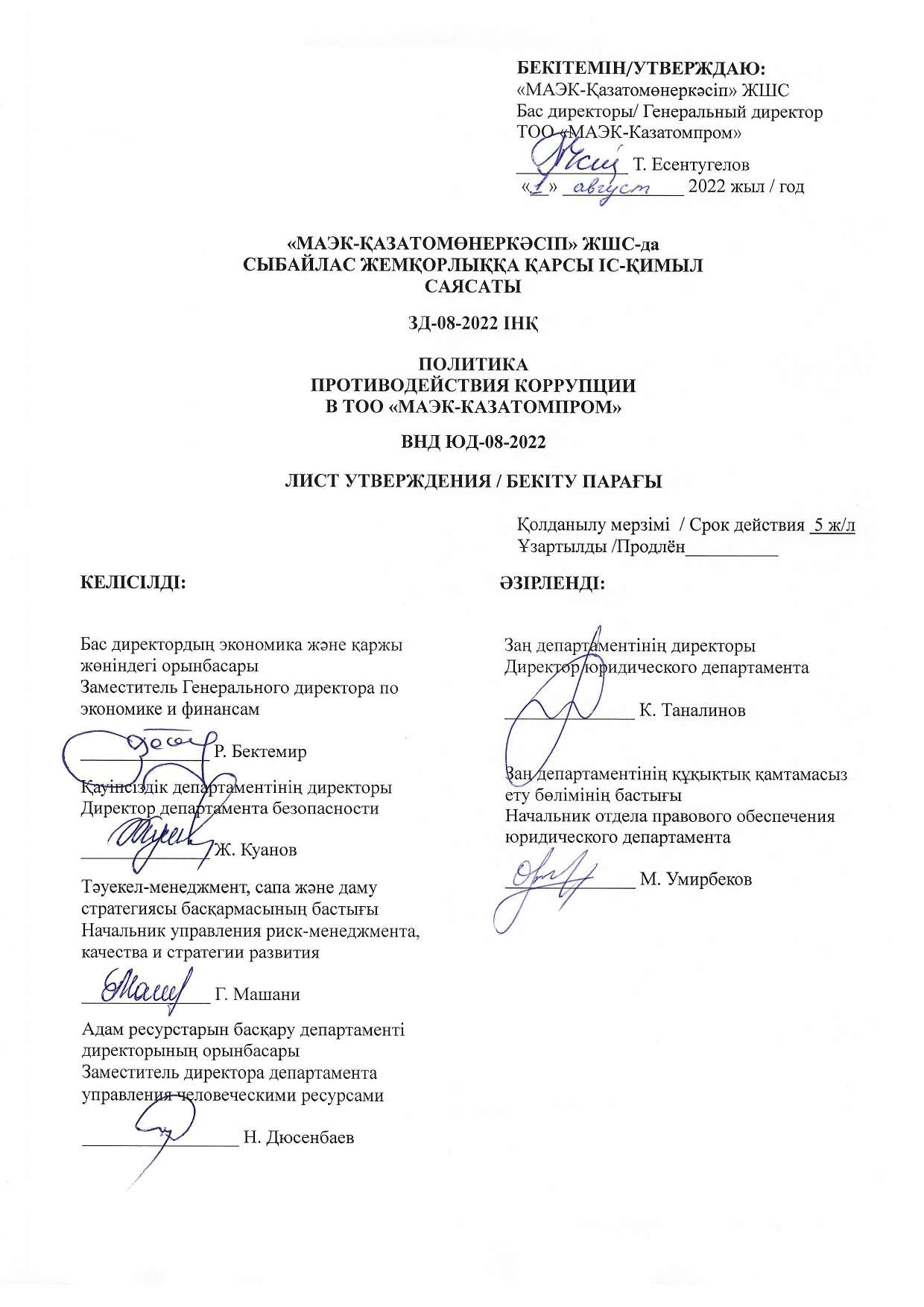 №ВопросыДаНет1Просим перечислить принадлежащие Вам, либо Вашим близким родственникам юридические лица, указать, осуществляете ли Вы или Ваши близкие родственники деятельность в качестве индивидуального предпринимателя:___________________________________________________________2Просим перечислить близких и дальних родственников, работающих в ТОО «МАЭК-Казатомпром» (должность, подразделение):___________________________________________________________3Для действующих работников: Указать находятся ли данные родственники в Вашем подчинении, либо являются ли Вашими руководителями, а также участвуете ли Вы и Ваши родственники в одном производственном процессе:___________________________________________________________2.Являетесь ли Вы или лица, представляющие Ваши интересы, прямым владельцем, бенефициаром или учередителем, либо имеете другой финансовый интерес:Являетесь ли Вы или лица, представляющие Ваши интересы, прямым владельцем, бенефициаром или учередителем, либо имеете другой финансовый интерес:Являетесь ли Вы или лица, представляющие Ваши интересы, прямым владельцем, бенефициаром или учередителем, либо имеете другой финансовый интерес:2.1.В организации, являющейся деловым партнером ТОО «МАЭК-Казатомпром» (контрагенте, подрядчике, поставщике и т.п.).2.2.В организации, которая планирует, либо предпринимает действия, чтобы стать деловым партнером ТОО «МАЭК-Казатомпром» или ведет с ней переговоры.2.3.В деятельности других лиц (юридических или физических) цель, интересы и область деятельности которых идентичны целям, интересам и областью деятельности ТОО «МАЭК-Казатомпром».2.4.В организации, выступающей стороной в судебном или ином разбирательстве с ТОО «МАЭК-Казатомпром».3.Являетесь ли Вы и/или ваши близкие родственники н/или лица, представляющие Ваши интересы, членами органов управления (Наблюдательного совета и/или генерального директора) или руководителями (директорами, заместителями директоров т.п.) в, а также сотрудниками, советниками, представителями или прочими аффилированными лицами:Являетесь ли Вы и/или ваши близкие родственники н/или лица, представляющие Ваши интересы, членами органов управления (Наблюдательного совета и/или генерального директора) или руководителями (директорами, заместителями директоров т.п.) в, а также сотрудниками, советниками, представителями или прочими аффилированными лицами:Являетесь ли Вы и/или ваши близкие родственники н/или лица, представляющие Ваши интересы, членами органов управления (Наблюдательного совета и/или генерального директора) или руководителями (директорами, заместителями директоров т.п.) в, а также сотрудниками, советниками, представителями или прочими аффилированными лицами:3.1.В организации, являющейся деловым партнером ТОО «МАЭК-Казатомпром» - (контрагенте, подрядчике, поставщике и т.п.).3.2.В организации, которая планирует, либо предпринимает действия, чтобы стать деловым партнером ТОО «МАЭК-Казатомпром» или ведет с ней переговоры, в том числе участвует в процедуре закупки/торгах на поставку товаров, работ, услуг для/3.3.В деятельности конкурентов  ТОО «МАЭК-Казатомпром» (любых юридических или физических лиц).Личные интересы и честное ведение бизнесаЛичные интересы и честное ведение бизнеса4.Принимали ли Вы участие в какой-либо коммерческой сделке от лица  ТОО «МАЭК-Казатомпром» (в качестве лица, принимающего решение, несущего ответственность за выполнение условий договора, 	принимающего	работы,либо услуги, подписывающего/визирующего акт выполненных работ, и т.д.), в которой Вы и/или члены Вашей семьи (или приравненные к ним лица, такие как родители, супруг(а), дети, братья, сестры, а также братья, сестры, родители, дети супругов и супруги детей) и иные лица имели личный интерес.5.Оказывали ли Вы содействие деловому партнеру  ТОО «МАЭК-Казатомпром»  в котором Вы и/или члены Вашей семьи (или приравненные к ним лица, такие как родители, супруг(а), дети, братья, сестры, а также братья, сестры, родители, дети супругов и супруги детей), а также лица, представляющих Ваши интересы, имели личный интерес?Равные права работниковРавные права работников6.Работают ли под Вашим руководством Ваши близкие родственники или приравненные к ним лица, такие как родители, супруг(а), дети, братья, сестры, а также братья, сестры, родители, дети супругов и супруги детей в  ТОО «МАЭК-Казатомпром»7.Работают ли в  ТОО «МАЭК-Казатомпром» на должности, имеющей влияние на оценку эффективности Вашей работы, Ваши близкие родственники или приравненные к ним лица, такие как родители, супруг(а), дети, братья, сестры, а также братья, сестры, родители, дети супругов и супруги детей).8.Способствовали ли Вы приему на работу в ТОО «МАЭК-Казатомпром», назначению на вышестоящую должность, оценивали ли Вы работу, определяли ли Вы размер заработной платы или способствовали отказу в наложении дисциплинарной ответственности, или оказывали иной вид покровительства для Ваших близких родственников или приравненным к ним лицам, такие как родители, супруг(а), дети, братья, сестры, а также братья, сестры, родители, дети супругов и супруги детей?Другие вопросы9.Известны ли Вам другие ситуации или обстоятельства, не описанные выше, и которые приводят или могут привести к конфликту интересов, или могут вызвать впечатление Ваших коллег и руководителей, что при принятии решений Вы находитесь в условиях конфликта интересов.№ Изм.Дата№ стр. Правил, № пунктаСодержание изменения, дополненияОснованиеПодпись лица, внесшего изменения№ п/п Ф.И.О.Ознакомление с документом или с изменениями в немДолжностьДатаПодпись 